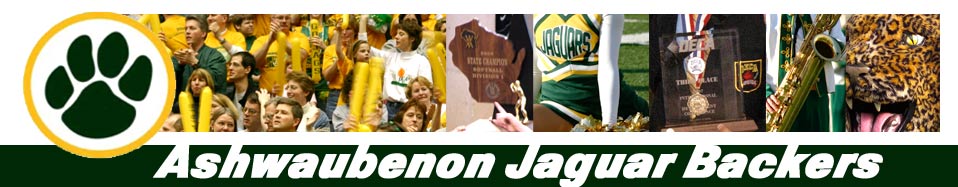 Jaguar Backer Meeting MinutesAugust 2018In attendance  Marci MacLean, Casi Rynish, Michelle Garrigan, Kim Ricker, Nick Senger, Patty KiewizSecretary’s ReportKim will be reaching out to Susan for May meeting minutesPresident’s Report Review meeting protocolOpen positions:Jaguar Backer JagwearBring Jaguar Backer goals to September meetingJag Backers will be at the Freshman Orientation to speak to parents and look to get some new volunteers for this year.Taste of AshwaubenonKim Ricker and Patty Kiewiz will co-chair the event again this yearWe need more volunteers to make the event a success - please check announcements and high school newsletters for time and place of upcoming meetings2019 Raffle tickets will not be pre-soldStill discussing raffle ideasHomecomingNick will send out an email to Junior families looking for volunteers.  If anyone is interested in volunteering please contact the Jaguar Backers to volunteer.We need to put together a committee and need a coordinator.Scholarships – Continue to offer 4 - $500 scholarships.Facebook – Kim will take on the role of Facebook coordinatorVice Presidents ReportFall concession stands running smoothly but we need more parent volunteers.   Thanks to all the volunteers that have helped so far.  If you have a son/daughter participating and haven’t signed-up, please consider volunteering your time.  All the proceeds go back to the school and ultimately to the students.   Contact the Jaguar Backers to volunteer. Discussed looking at getting another IPAD with wifi for the concession stands.  Nick is going to talk to the Tech Dept. as to what we need to get wifi and square.  Nick will also look into getting WIFI for the Jagwear stand at the football field as well.Treasurer’s ReportTreasurer’s report and budget:  approved.  Check out Jaguar Backer site for details.Working on streamlining payments from outside organizations that work concessions.Jagwear UpdateMerchandise is moving and JagWear team are extremely busy.  We are looking for volunteers to help with the home football games.We will be getting an online store going very soonDiscussed getting DECA involved in selling Jagwear at schoolFuture sales date on the Jaguar Backer websiteNext meeting:  September 17th at 6pm.   Please join us! 